关于召开中国勘察设计协会结构设计分会成立大会的通知（2017年4月15日 北京）贵单位加入中国勘察设计协会结构设计分会理事单位的申请已通过中国勘察设计协会的审批，兹定于2017年4月15日在北京国谊宾馆（北京市西城区文兴东街1号）召开结构设计分会成立大会，请贵单位的理事代表人务必出席，并于2017年4月6日前返回参会回执表。会议详情如下：主办单位：中国勘察设计协会承办单位：中国勘察设计协会结构设计分会筹备组、亚太建设科技信息研究院有限公司、《建筑结构》杂志社一、总体安排二、成立大会议程表地点：北京·国谊宾馆贵宾楼二层谊和厅          时间：2017年4月15日注：特邀报告和技术交流内容可能会有微调，请以现场为准。三、参会回执提交方法参加成立大会无需缴纳会议费，但差旅自付，必须按照要求提交回执表。请访问《建筑结构》官网：www.buildingstructure.cn/Item/18638.aspx，下载并填写参会回执表（见附件1），发邮件至：jzjg1971@qq.com，请务必于4月6日前提交。四、住宿和会议地点（交通路线见附件2）（1）住宿地点：北京国谊宾馆（北京市西城区文兴东街1号）。如需会务组预定酒店住房，请务必在参会回执中注明；住宿费用自理，只提供标准间，费用：450元/间/天（含单早）；报到后直接在国谊宾馆前台办理入住手续。（2）会议地点：北京国谊宾馆贵宾楼二层谊和厅。五、会务组联系方式《建筑结构》杂志社李娜：010-57368783，15801601545王彬：010-57368786，18500192668Email：jzjg1971@qq.com网址：www.buildingstructure.com.cn中国勘察设计协会结构设计分会筹备组亚太建设科技信息研究院有限公司《建筑结构》杂志社2017年3月27日附件1：参会回执附件2：酒店交通路线首都国际机场：乘坐地铁机场线到达东直门站，换乘地铁2号线到达西直门站，换乘地铁4号线到达动物园站，D口出，步行800米到达。北京南站：乘坐地铁4号线途径10站到达动物园站，D口出，步行800米到达。北京站：乘坐地铁2号线到达西直门站，换乘地铁4号线到达动物园站，D口出，步行800米到达。北京西站：乘坐地铁9号线到达白石桥南，换乘地铁6号线途径1站到达车公庄西，A口出，步行700米到达。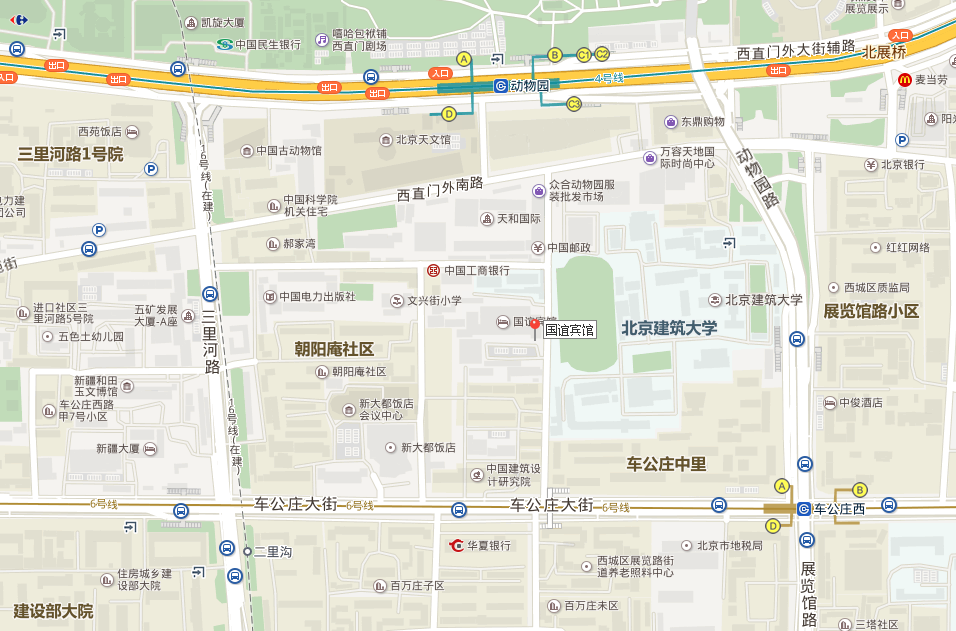 时  间时  间事  项地  点4月14日（周五）14:00-20:00外地代表报到、办理入住国谊宾馆迎宾楼一层大堂4月14日（周五）18:00-20:00自助晚餐国谊宾馆贵宾楼一层谊悦厅4月15日（周六）7:00-8:30早餐国谊宾馆贵宾楼一层谊悦厅4月15日（周六）8:00-9:00本地代表报到国谊宾馆贵宾楼二层谊和厅4月15日（周六）9:00-10:30结构设计分会成立大会国谊宾馆贵宾楼二层谊和厅4月15日（周六）10:30-11:00合影、茶歇国谊宾馆贵宾楼门口4月15日（周六）11:00-12:00特邀报告国谊宾馆贵宾楼二层谊和厅4月15日（周六）12:00-13:30自助午餐国谊宾馆贵宾楼一层谊悦厅4月15日（周六）13:30-17:00技术交流国谊宾馆贵宾楼二层谊和厅4月15日（周六）17:00-20:00专家晚宴国谊宾馆时  间会议内容会议内容主持人参加人地  点9:00-10:301.介绍到场领导和嘉宾2.宣读《关于成立中国勘察设计协会结构设计分会的决议》3.分会筹备工作报告4.审议表决分会筹备工作报告5.关于制定《分会工作条例》的说明6.审议表决分会工作条例7.关于分会领导班子推荐人选的批复8.依次选举理事会、常务理事会及领导班子9.新当选理事长就职讲话10.中国勘察设计协会领导讲话1.介绍到场领导和嘉宾2.宣读《关于成立中国勘察设计协会结构设计分会的决议》3.分会筹备工作报告4.审议表决分会筹备工作报告5.关于制定《分会工作条例》的说明6.审议表决分会工作条例7.关于分会领导班子推荐人选的批复8.依次选举理事会、常务理事会及领导班子9.新当选理事长就职讲话10.中国勘察设计协会领导讲话中国勘察设计协会领导上级领导和全体理事国谊宾馆贵宾楼二层谊和厅10:30-11:00休  会（合影、茶歇）休  会（合影、茶歇）休  会（合影、茶歇）上级领导和全体理事国谊宾馆贵宾楼二层谊和厅11:00-12:00特邀报告修龙：中国建筑学会理事长，中国建设科技集团股份有限公司董事长田国民：住建部标准定额司副司长修龙：中国建筑学会理事长，中国建设科技集团股份有限公司董事长田国民：住建部标准定额司副司长全体理事国谊宾馆贵宾楼二层谊和厅12:00-13:30休   会（自助午餐）休   会（自助午餐）休   会（自助午餐）全体人员国谊宾馆一层谊悦厅13:30-17:00技术交流周福霖：中国工程院院士，广州大学教授张超琦：中国核电工程有限公司副总工程师王仁贵：中交公路规划设计院有限公司大桥事业部总经理周福霖：中国工程院院士，广州大学教授张超琦：中国核电工程有限公司副总工程师王仁贵：中交公路规划设计院有限公司大桥事业部总经理全体人员国谊宾馆贵宾楼二层谊和厅中勘协结构设计分会成立大会参会回执（填写完整后发送到：jzjg1971@qq.com）中勘协结构设计分会成立大会参会回执（填写完整后发送到：jzjg1971@qq.com）中勘协结构设计分会成立大会参会回执（填写完整后发送到：jzjg1971@qq.com）中勘协结构设计分会成立大会参会回执（填写完整后发送到：jzjg1971@qq.com）中勘协结构设计分会成立大会参会回执（填写完整后发送到：jzjg1971@qq.com）中勘协结构设计分会成立大会参会回执（填写完整后发送到：jzjg1971@qq.com）中勘协结构设计分会成立大会参会回执（填写完整后发送到：jzjg1971@qq.com）代表姓名单位单位职务或职称手机手机邮箱预订酒店房间日期和数量（如需会务组预定房间，请填写右侧信息；如不需要，则不用填写）预订酒店房间日期和数量（如需会务组预定房间，请填写右侧信息；如不需要，则不用填写）入住日期（格式：年/月/日）入住日期（格式：年/月/日）入住日期（格式：年/月/日）2017/4/2017/4/预订酒店房间日期和数量（如需会务组预定房间，请填写右侧信息；如不需要，则不用填写）预订酒店房间日期和数量（如需会务组预定房间，请填写右侧信息；如不需要，则不用填写）预计退房日期（格式：年/月/日）（会议结束后可按会议价续住）预计退房日期（格式：年/月/日）（会议结束后可按会议价续住）预计退房日期（格式：年/月/日）（会议结束后可按会议价续住）2017/4/2017/4/预订酒店房间日期和数量（如需会务组预定房间，请填写右侧信息；如不需要，则不用填写）预订酒店房间日期和数量（如需会务组预定房间，请填写右侧信息；如不需要，则不用填写）直接填写需要的房间数（如1，2，3……）直接填写需要的房间数（如1，2，3……）直接填写需要的房间数（如1，2，3……）